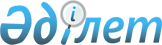 Об утверждении правил проведения раздельных сходов местного сообщества и количественного состава представителей жителей сел для участия в сходе местного сообщества Есенкольского сельского округа Карабалыкского района Костанайской области
					
			Утративший силу
			
			
		
					Решение маслихата Карабалыкского района Костанайской области от 29 апреля 2014 года № 231. Зарегистрировано Департаментом юстиции Костанайской области 27 мая 2014 года № 4760. Утратило силу решением маслихата Карабалыкского района Костанайской области от 7 июня 2019 года № 411
      Сноска. Утратило силу решением маслихата Карабалыкского района Костанайской области от 07.06.2019 № 411 (вводится в действие по истечении десяти календарных дней после дня его первого официального опубликования).
      В соответствии с пунктом 6 статьи 39-3 Закона Республики Казахстан от 23 января 2001 года "О местном государственном управлении и самоуправлении в Республике Казахстан" и постановлением Правительства Республики Казахстан от 18 октября 2013 года № 1106 "Об утверждении Типовых правил проведения раздельных сходов местного сообщества" Карабалыкский районный маслихат РЕШИЛ:
      1. Утвердить прилагаемые правила проведения раздельных сходов местного сообщества Есенкольского сельского округа Карабалыкского района Костанайской области.
      2. Утвердить количественный состав представителей жителей сел для участия в сходе местного сообщества Есенкольского сельского округа Карабалыкского района Костанайской области согласно приложению к настоящему решению.
      3. Настоящее решение вводится в действие по истечении десяти календарных дней после дня его первого официального опубликования.
      СОГЛАСОВАНО
      Аким Есенкольского сельского округа
      _______________ М. Сегизбаев Количественный состав представителей жителей сел для участия в сходе местного сообщества Есенкольского сельского округа Карабалыкского района Костанайской области
      Сноска. Приложение – в редакции решения маслихата Карабалыкского района Костанайской области от 03.11.2017 № 183 (вводится в действие по истечении десяти календарных дней после дня его первого официального опубликования). Правила проведения раздельных сходов местного сообщества Есенкольского сельского округа Карабалыкского района Костанайской области
      1. Общее положение
      1. Настоящие правила проведения раздельных сходов местного сообщества Есенкольского сельского округа Карабалыкского района Костанайской области разработаны в соответствии с пунктом 6 статьи 39-3 Закона Республики Казахстан от 23 января 2001 года "О местном государственном управлении и самоуправлении в Республике Казахстан", постановлением Правительства Республики Казахстан от 18 октября 2013 года № 1106 "Об утверждении Типовых правил проведения раздельных сходов местного сообщества" и устанавливают порядок проведения раздельных сходов местного сообщества жителей сел Есенкольского сельского округа.
      2. Раздельный сход местного сообщества жителей сел (далее – раздельный сход) на территории Есенкольского сельского округа созывается и проводится с целью избрания представителей для участия в сходе местного сообщества.
      2. Порядок проведения раздельных сходов
      3. Раздельный сход созывается акимом Есенкольского сельского округа.
      Проведение раздельного схода допускается при наличии положительного решения акима Карабалыкского района на проведение схода местного сообщества.
      4. О времени, месте созыва раздельных сходов и обсуждаемых вопросах население местного сообщества оповещается не позднее, чем за десять календарных дней до дня его проведения через средства массовой информации или иными способами.
      5. Проведение раздельного схода в пределах сел Есенкольского сельского округа организуется акимом Есенкольского сельского округа.
      6. Перед открытием раздельного схода проводится регистрация присутствующих жителей сел Есенкольского сельского округа, имеющих право в нем участвовать.
      7. Раздельный сход открывается акимом Есенкольского сельского округа или уполномоченным им лицом.
      Председателем раздельного схода является аким Есенкольского сельского округа или уполномоченное им лицо.
      Для оформления протокола раздельного схода открытым голосованием избирается секретарь.
      8. Кандидатуры представителей жителей сел Есенкольского сельского округа для участия в сходе местного сообщества выдвигаются участниками раздельного схода в соответствии с количественным составом, утвержденным Карабалыкским районным маслихатом.
      Количество представителей жителей для участия в сходе местного сообщества определяется на основе принципа равного представительства.
      Сноска. Пункт 8 – в редакции решения маслихата Карабалыкского района Костанайской области от 22.12.2016 № 101 (вводится в действие по истечении десяти календарных дней после дня его первого официального опубликования).


      9. Голосование проводится открытым способом, персонально по каждой кандидатуре. Избранными считаются кандидаты, набравшие наибольшие голоса участников раздельного схода.
      10. На раздельном сходе ведется протокол, который подписывается председателем и секретарем и передается в аппарат акима Есенкольского сельского округа.
					© 2012. РГП на ПХВ «Институт законодательства и правовой информации Республики Казахстан» Министерства юстиции Республики Казахстан
				
      Председатель одиннадцатой сессии,
секретарь районного маслихата

Е. Аманжолов
Приложение
к решению маслихата
от 29 апреля 2014 года № 231
Наименование населенного пункта
Количество представителей жителей сел Есенкольского сельского округа Карабалыкского района Костанайской области (человек)
Для жителей села Лесное Есенкольского сельского округа Карабалыкского района Костанайской области
40Утверждены
решением маслихата
от 29 апреля 2014 года № 231